Market Rabbit Project Record Book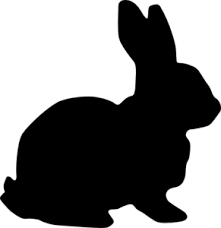 Name:  	4-H or FFA Club:  	Year:  	  Current Age:  	  # of years in the Poultry Project:	Breeding InformationPertinent Information to know about Rabbit #1:Pertinent Information to know about Rabbit #2:Purchased Rabbits(Complete this page)Please share the circumstances that necessitated your fair rabbit purchase:Weigh-In InformationHow to calculate ADG (Average Daily Gain):  take your final weight minus the beginning weight which equals the total required gain, then take that divided by the days on feed (Initial weigh-in Date till final weigh-in) which gives you the ADG.If you have performed additional weigh-ins at home, list the date and your rabbit’s weight below.Inventory ExpensesPlease complete if you purchased market rabbitsExpensesGrand Total of Expenses:  $_________________Income	Rabbit Sold Tattoo #:	_________	Amount Sold for:	_________	Premiums:	_________	Total Income:	$________Total Profit: $________________(Total Profit = Total Expenses – Total Income)SummaryUse this page to write a summary of your project.  Please answer the following questions; what did you learn?  Did you have any problems with breeding, feeding, or any other issues?  What would you do differently?  What would you do the same?Please include photo(s) of your work in progress and the completed projectRabbit #1Rabbit #1Name:Sex:Left Ear Tattoo:Right Ear Tattoo:Parent Information:Parent Information:Doe’s Name:Buck’s Name:Doe’s Tattoo #:Buck’s Tattoo #:Doe’s Breed:Buck’s Breed:Date BredDate KindledNumber Kindled# of Bucks# of DoesRabbit #2Rabbit #2Name:Sex:Left Ear Tattoo:Right Ear Tattoo:Parent Information:Parent Information:Doe’s Name:Buck’s Name:Doe’s Tattoo #:Buck’s Tattoo #:Doe’s Breed:Buck’s Breed:Date BredDate KindledNumber Kindled# of Bucks# of DoesRabbit #1Rabbit #1Date Born:Sex:Left Ear Tattoo #:Right Ear Tattoo #:Breed:Bought From:Date Purchased: Price:  $Rabbit #2Rabbit #2Date Born:Sex:Left Ear Tattoo #:Right Ear Tattoo #:Breed:Bought From:Date Purchased: Price:  $Rabbit #1Rabbit #2Initial Weigh-In Date:Final Weigh-In Date:Average Daily GainDate WeighedRabbit #1Rabbit #2Bought Rabbits: Cost:  $Rabbit #1Right Ear Tattoo #:Rabbit #2Bought From:Total Rabbit Expenses:$Feed:Amount BoughtCost HayPelletsOther FeedsTotal Feed Expenses:Total Feed Expenses:$Other Expenses:Amount BoughtCostBedding (straw or shavings)EquipmentSupplies8% Commission Total of Other Expenses:$